PÖTTINGER : 150 ans au service de la meilleure qualité de travailAvec fierté pour les réalisations du passé et avec un regard optimiste vers les défis du futur, PÖTTINGER célèbre cette année ses 150 ans de réussite. Depuis 1871, le constructeur autrichien a toujours cherché de nouveaux chemins pour rendre le travail des agriculteurs plus facile et plus efficace. La gamme de produits a grandi constamment en s'adaptant aux besoins et aux circonstances. Le meilleur résultat au travail étant toujours au centre des préoccupations lors du développement des produits. Précis comme un mécanisme d'horloge En tant que maître horloger, ferronnier d'art et serrurier, le fondateur multi-talent de l'entreprise avait les meilleures dispositions – que ce soit au niveau de la précision, du design ou encore de la robustesse et de la fiabilité – pour proposer des inventions d'un niveau exceptionnel. C'était déjà le cas avec le hache-paille, le matériel avec lequel tout a commencé, et qui a mis en son temps la barre très haut. Parmi la gamme de produits des débuts, on pouvait compter des moulins et des presses à fruits, des moulins à farine et à son, ou encore des ensileuses à fourrages. Un extrait des livres d'archives montre qu'en 1927 une presse à fruits et à raisins était brevetée avec le nom parlant de lui-même « alcool ». La gamme a été constamment élargie avec des presses, des scies circulaires et des ensileuses.Grâce à leur construction solide, les matériels PÖTTINGER ont été rapidement reconnus dans de nombreuses régions d'Autriche et la demande a été croissante. Vers les années 1950 a commencé la production en série des andaineurs et chargeuses à foin, très appréciés par les professionnels. La gamme de produits à cette époque était remarquable, et allait des andaineuses simples et combinées aux faucheuses attelées en passant par des récolteuses de betteraves ou de pommes de terre, des presses à fruits, des ensileuses, des rouleaux ou encore des épandeurs à lisier.Toujours dans l'idée de rendre le travail plus facile à ses clients, PÖTTINGER a développé pour les sylviculteurs un broyeur forestier. C'est ce matériel qui a ouvert la voie de l'export au constructeur autrichien.La « gamme verte » PÖTTINGERDans les années 50 et 60, PÖTTINGER s'est engagé plus fortement dans les solutions de récolte des fourrages pour les exploitations de montagne. Ce sont les débuts du râteau-faneur automoteur « Heuraupe » qui pouvait être utilisé dans des pentes jusqu'à 80 % ! Ce matériel dont le nom signifie littéralement « chenille à foin » a marqué les esprits et révolutionné la mécanisation dans les exploitations de montagne. Après cela, les nouveaux développements pour la récolte se sont succédés l'un à la suite de l'autre : la remorque autochargeuse a pris la suite de la chargeuse à foin. PÖTTINGER a été le premier a développer ce matériel et en est encore aujourd'hui le leader sur le marché mondial. C'est le modèle LW 14 Pionier qui a ouvert la voie, avec une capacité de 14 m3 et sans dispositif de coupe, pour la récolte du fourrage en brins longs. Une nouvelle étape décisive a ensuite été l'idée de construire une remorque autochargeuse avec un dispositif de coupe. Celui-ci était constitué dans la plupart des cas de 2 à 6 couteaux. La troisième étape cruciale a été le développement d’un dispositif de coupe avec un nombre élevé de couteaux, c'est-à-dire une remorque autochargeuse à coupe courte, combiné avec des rouleaux démêleurs pour le déchargement. La remorque TREND est devenue un succès dans toute l'Europe. En 1999, l'introduction de la remorque ensileuse haute performance JUMBO pour les chantiers de récolte sur de grandes surfaces à révolutionné les techniques d'ensilage. La remorque ensileuse gagne depuis en importance en tant qu'alternative économique aux ensileuses automotrices.Dans les années 60 et 70, la culture du maïs a connu un succès exponentiel dans toute l'Europe. Pour cette raison, la technologie de hachage développée sur les remorques autochargeuses a été adaptée pour répondre à ce nouveau besoin. Les ensileuses à maïs MEX ont été un succès colossal dès leur lancement en 1969. En allemand, le verbe « mexer » s'est établi comme un terme usuel parmi les agriculteurs. Autre développement produit d'importance, dans les années 1980, la nouvelle génération de faucheuses nommées CAT. La comédie musicale du même nom était à ce moment-là en haut de l'affiche... Avec le développement de la presse à balles rondes IMPRESS et son introduction sur le marché en 2016, PÖTTINGER a démontré à nouveau sa capacité d'innovation pour les matériels de récolte des fourrages.Le lion au champEntre temps, le spécialiste de la récolte a aussi étendu son champ d'action aux matériels de travail du sol. Avec l’achat de l’usine de charrues bavaroise (la « Bayerischen Pflugfabrik ») de Landsberg am Lech (Allemagne) en 1975, PÖTTINGER intègre à sa gamme des déchaumeurs à dents (SYNKRO), des charrues (SERVO) et des herses rotatives (LION). En 2001, c'est l'usine de semoirs Rabe à Bernburg (Allemagne), qui fournit les fondations pour une nouvelle gamme de produits. Les semoirs PÖTTINGER se distinguent dès lors par leur fonctionnalité exemplaire, leur sécurité d’utilisation et leur performance. La gamme compte des semoirs mécaniques et des semoirs pneumatiques, ainsi que des outils adaptés au semis sur mulch. Depuis août 2021, une gamme complète d’outils d'entretien des cultures est disponible aux couleurs du constructeur autrichien. PÖTTINGER répond aux nouveaux besoins de l'agriculture actuelle avec une gamme flexible et efficace de nouvelles houes rotatives, bineuses et herses étrilles à pression constante. Honore le passé – sois l’avenirA l'avenir, PÖTTINGER continuera à soutenir les agriculteurs au mieux en leur proposant des solutions innovantes et durables. La voie est ouverte avec des innovations majeures telles que la nouvelle génération de remorques ensileuses JUMBO, le semoir pneumatique à trémie frontale AEROSEM FDD, les échanges de données avec agrirouter, le « Next Machine Management » et bien d'autres solutions technologiques. Gregor Dietachmayr, porte-parole de la direction, dessine une image positive : « Nous portons en nous l'esprit de pionnier de nos fondateurs. Que ce soit avec nos matériels éprouvés ou avec nos innovations les plus récentes, nous proposons des solutions aux défis actuels et à venir. Le fait de penser en termes de solutions, nous le devons à nos prédécesseurs, et pouvons ainsi regarder avec optimisme vers l'avenir. Nous prenons très au sérieux nos responsabilités vis-à-vis des générations futures. En tant que partenaire fiable, pour qui la confiance s'accorde avec une poignée de main, nous relèverons encore dans le futur les défis à venir pour satisfaire au mieux les souhaits de nos clients. »Aperçu des photos :Honore le passé –sois l'avenir.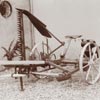 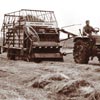 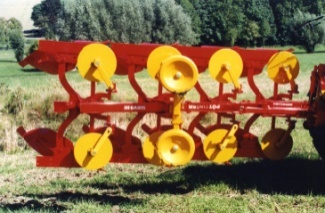 La faucheuse attelée rend le travail plus facileLa remorque autochargeuse PionierLa charrue de PÖTTINGER est robustehttps://www.poettinger.at/fr_fr/Newsroom/Pressebild/364https://www.poettinger.at/fr_fr/Newsroom/Pressebild/368https://www.poettinger.at/fr_fr/Newsroom/Pressebild/4855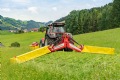 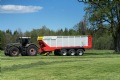 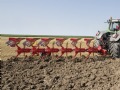 La combinaison de fauche NOVADISC 812, pour un débit de chantier maximumLa nouvelle JUMBO, conçue pour une puissance allant jusqu'à 500 chLa charrue SERVO 45 S PLUS NOVA pour une qualité de travail au tophttps://www.poettinger.at/fr_fr/Newsroom/Pressebild/4537https://www.poettinger.at/fr_fr/Newsroom/Pressebild/4818https://www.poettinger.at/fr_fr/Newsroom/Pressebild/3407